江西农业大学研究生导师信息表学科专业： 林业                                所在学院：林学院姓名雷小林性别性别男男职称职称职称研究员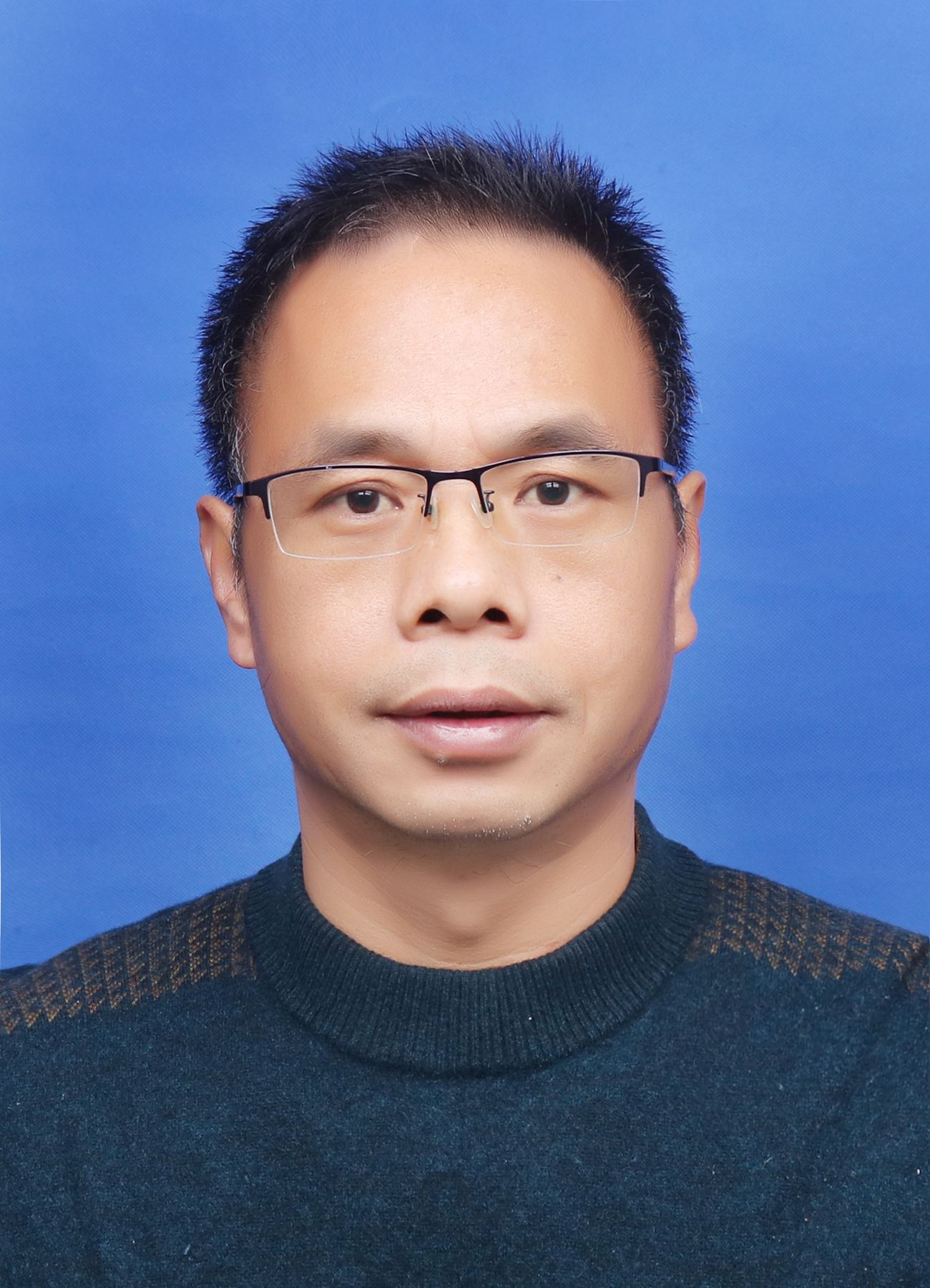 最后学位/毕业院校最后学位/毕业院校最后学位/毕业院校学士/中南林业科技大学学士/中南林业科技大学学士/中南林业科技大学学士/中南林业科技大学学士/中南林业科技大学学士/中南林业科技大学学士/中南林业科技大学导师类别专业学位硕士生导师专业学位硕士生导师专业学位硕士生导师专业学位硕士生导师是否为兼职导师是否为兼职导师是否为兼职导师是是工作单位江西省林业科学院江西省林业科学院江西省林业科学院江西省林业科学院E-mailE-mail1006801524@qq.com1006801524@qq.com1006801524@qq.com主要研究方向油茶等经济林树种的良种选育及丰产栽培技术研究油茶等经济林树种的良种选育及丰产栽培技术研究油茶等经济林树种的良种选育及丰产栽培技术研究油茶等经济林树种的良种选育及丰产栽培技术研究油茶等经济林树种的良种选育及丰产栽培技术研究油茶等经济林树种的良种选育及丰产栽培技术研究油茶等经济林树种的良种选育及丰产栽培技术研究油茶等经济林树种的良种选育及丰产栽培技术研究油茶等经济林树种的良种选育及丰产栽培技术研究油茶等经济林树种的良种选育及丰产栽培技术研究参加何学术团体、任何职务全国林业能源管理分技术委员会委员，全国经济林产品标委会委员，中国林学会经济林分会委员，中国经济林协会木本油料专业委员会副秘书长，江西省油茶专业委员会秘书长，江西省农村专业技术协会常务理事。全国林业能源管理分技术委员会委员，全国经济林产品标委会委员，中国林学会经济林分会委员，中国经济林协会木本油料专业委员会副秘书长，江西省油茶专业委员会秘书长，江西省农村专业技术协会常务理事。全国林业能源管理分技术委员会委员，全国经济林产品标委会委员，中国林学会经济林分会委员，中国经济林协会木本油料专业委员会副秘书长，江西省油茶专业委员会秘书长，江西省农村专业技术协会常务理事。全国林业能源管理分技术委员会委员，全国经济林产品标委会委员，中国林学会经济林分会委员，中国经济林协会木本油料专业委员会副秘书长，江西省油茶专业委员会秘书长，江西省农村专业技术协会常务理事。全国林业能源管理分技术委员会委员，全国经济林产品标委会委员，中国林学会经济林分会委员，中国经济林协会木本油料专业委员会副秘书长，江西省油茶专业委员会秘书长，江西省农村专业技术协会常务理事。全国林业能源管理分技术委员会委员，全国经济林产品标委会委员，中国林学会经济林分会委员，中国经济林协会木本油料专业委员会副秘书长，江西省油茶专业委员会秘书长，江西省农村专业技术协会常务理事。全国林业能源管理分技术委员会委员，全国经济林产品标委会委员，中国林学会经济林分会委员，中国经济林协会木本油料专业委员会副秘书长，江西省油茶专业委员会秘书长，江西省农村专业技术协会常务理事。全国林业能源管理分技术委员会委员，全国经济林产品标委会委员，中国林学会经济林分会委员，中国经济林协会木本油料专业委员会副秘书长，江西省油茶专业委员会秘书长，江西省农村专业技术协会常务理事。全国林业能源管理分技术委员会委员，全国经济林产品标委会委员，中国林学会经济林分会委员，中国经济林协会木本油料专业委员会副秘书长，江西省油茶专业委员会秘书长，江西省农村专业技术协会常务理事。全国林业能源管理分技术委员会委员，全国经济林产品标委会委员，中国林学会经济林分会委员，中国经济林协会木本油料专业委员会副秘书长，江西省油茶专业委员会秘书长，江西省农村专业技术协会常务理事。个人简历1997-07至1997-10月，于江西省林业科学院树木园；1997-11月至2001-03月，于江西省林业科学院经济林所；2001-04月2006-12月，于江西现代植物种苗繁育中心；2007-01月至2014-05月，于江西省林业科学院经济林所；2017年至今，江西省林业科学院经济林所所长，2014-06月至今，国家林业和草原局林产品质量检验检测中心（南昌）1997-07至1997-10月，于江西省林业科学院树木园；1997-11月至2001-03月，于江西省林业科学院经济林所；2001-04月2006-12月，于江西现代植物种苗繁育中心；2007-01月至2014-05月，于江西省林业科学院经济林所；2017年至今，江西省林业科学院经济林所所长，2014-06月至今，国家林业和草原局林产品质量检验检测中心（南昌）1997-07至1997-10月，于江西省林业科学院树木园；1997-11月至2001-03月，于江西省林业科学院经济林所；2001-04月2006-12月，于江西现代植物种苗繁育中心；2007-01月至2014-05月，于江西省林业科学院经济林所；2017年至今，江西省林业科学院经济林所所长，2014-06月至今，国家林业和草原局林产品质量检验检测中心（南昌）1997-07至1997-10月，于江西省林业科学院树木园；1997-11月至2001-03月，于江西省林业科学院经济林所；2001-04月2006-12月，于江西现代植物种苗繁育中心；2007-01月至2014-05月，于江西省林业科学院经济林所；2017年至今，江西省林业科学院经济林所所长，2014-06月至今，国家林业和草原局林产品质量检验检测中心（南昌）1997-07至1997-10月，于江西省林业科学院树木园；1997-11月至2001-03月，于江西省林业科学院经济林所；2001-04月2006-12月，于江西现代植物种苗繁育中心；2007-01月至2014-05月，于江西省林业科学院经济林所；2017年至今，江西省林业科学院经济林所所长，2014-06月至今，国家林业和草原局林产品质量检验检测中心（南昌）1997-07至1997-10月，于江西省林业科学院树木园；1997-11月至2001-03月，于江西省林业科学院经济林所；2001-04月2006-12月，于江西现代植物种苗繁育中心；2007-01月至2014-05月，于江西省林业科学院经济林所；2017年至今，江西省林业科学院经济林所所长，2014-06月至今，国家林业和草原局林产品质量检验检测中心（南昌）1997-07至1997-10月，于江西省林业科学院树木园；1997-11月至2001-03月，于江西省林业科学院经济林所；2001-04月2006-12月，于江西现代植物种苗繁育中心；2007-01月至2014-05月，于江西省林业科学院经济林所；2017年至今，江西省林业科学院经济林所所长，2014-06月至今，国家林业和草原局林产品质量检验检测中心（南昌）1997-07至1997-10月，于江西省林业科学院树木园；1997-11月至2001-03月，于江西省林业科学院经济林所；2001-04月2006-12月，于江西现代植物种苗繁育中心；2007-01月至2014-05月，于江西省林业科学院经济林所；2017年至今，江西省林业科学院经济林所所长，2014-06月至今，国家林业和草原局林产品质量检验检测中心（南昌）1997-07至1997-10月，于江西省林业科学院树木园；1997-11月至2001-03月，于江西省林业科学院经济林所；2001-04月2006-12月，于江西现代植物种苗繁育中心；2007-01月至2014-05月，于江西省林业科学院经济林所；2017年至今，江西省林业科学院经济林所所长，2014-06月至今，国家林业和草原局林产品质量检验检测中心（南昌）1997-07至1997-10月，于江西省林业科学院树木园；1997-11月至2001-03月，于江西省林业科学院经济林所；2001-04月2006-12月，于江西现代植物种苗繁育中心；2007-01月至2014-05月，于江西省林业科学院经济林所；2017年至今，江西省林业科学院经济林所所长，2014-06月至今，国家林业和草原局林产品质量检验检测中心（南昌）科研情况1974年11月出生，研究员，硕士生导师，在读博士。1997年中南林学院（现中南林业科技大学）经济林专业毕业，一直从事经济林研究。承担江西省科技支撑计划项目“日本野漆树良种选育与示范”、江西省林业局项目“油茶果壳单宁提取纯化及应用研究”、林业公益行业科研专项“木通科特色蓇葖果良种选育及高效栽培技术研究”、“油茶良种创新利用技术研究与集成示范”科研项目30余项。获得省级科学进步二、三等奖各1项，在各类期刊杂志公开发表学术论文50余篇，出版专著3部，审定良种18个，制定标准5个。鉴定了“油茶修枝增产技术”等3项成果。获授权发明专利2项；梁希林业科学技术二等奖一项，服务省内外油茶企业80余个，培训基层技术人员、林农15000余人次。1974年11月出生，研究员，硕士生导师，在读博士。1997年中南林学院（现中南林业科技大学）经济林专业毕业，一直从事经济林研究。承担江西省科技支撑计划项目“日本野漆树良种选育与示范”、江西省林业局项目“油茶果壳单宁提取纯化及应用研究”、林业公益行业科研专项“木通科特色蓇葖果良种选育及高效栽培技术研究”、“油茶良种创新利用技术研究与集成示范”科研项目30余项。获得省级科学进步二、三等奖各1项，在各类期刊杂志公开发表学术论文50余篇，出版专著3部，审定良种18个，制定标准5个。鉴定了“油茶修枝增产技术”等3项成果。获授权发明专利2项；梁希林业科学技术二等奖一项，服务省内外油茶企业80余个，培训基层技术人员、林农15000余人次。1974年11月出生，研究员，硕士生导师，在读博士。1997年中南林学院（现中南林业科技大学）经济林专业毕业，一直从事经济林研究。承担江西省科技支撑计划项目“日本野漆树良种选育与示范”、江西省林业局项目“油茶果壳单宁提取纯化及应用研究”、林业公益行业科研专项“木通科特色蓇葖果良种选育及高效栽培技术研究”、“油茶良种创新利用技术研究与集成示范”科研项目30余项。获得省级科学进步二、三等奖各1项，在各类期刊杂志公开发表学术论文50余篇，出版专著3部，审定良种18个，制定标准5个。鉴定了“油茶修枝增产技术”等3项成果。获授权发明专利2项；梁希林业科学技术二等奖一项，服务省内外油茶企业80余个，培训基层技术人员、林农15000余人次。1974年11月出生，研究员，硕士生导师，在读博士。1997年中南林学院（现中南林业科技大学）经济林专业毕业，一直从事经济林研究。承担江西省科技支撑计划项目“日本野漆树良种选育与示范”、江西省林业局项目“油茶果壳单宁提取纯化及应用研究”、林业公益行业科研专项“木通科特色蓇葖果良种选育及高效栽培技术研究”、“油茶良种创新利用技术研究与集成示范”科研项目30余项。获得省级科学进步二、三等奖各1项，在各类期刊杂志公开发表学术论文50余篇，出版专著3部，审定良种18个，制定标准5个。鉴定了“油茶修枝增产技术”等3项成果。获授权发明专利2项；梁希林业科学技术二等奖一项，服务省内外油茶企业80余个，培训基层技术人员、林农15000余人次。1974年11月出生，研究员，硕士生导师，在读博士。1997年中南林学院（现中南林业科技大学）经济林专业毕业，一直从事经济林研究。承担江西省科技支撑计划项目“日本野漆树良种选育与示范”、江西省林业局项目“油茶果壳单宁提取纯化及应用研究”、林业公益行业科研专项“木通科特色蓇葖果良种选育及高效栽培技术研究”、“油茶良种创新利用技术研究与集成示范”科研项目30余项。获得省级科学进步二、三等奖各1项，在各类期刊杂志公开发表学术论文50余篇，出版专著3部，审定良种18个，制定标准5个。鉴定了“油茶修枝增产技术”等3项成果。获授权发明专利2项；梁希林业科学技术二等奖一项，服务省内外油茶企业80余个，培训基层技术人员、林农15000余人次。1974年11月出生，研究员，硕士生导师，在读博士。1997年中南林学院（现中南林业科技大学）经济林专业毕业，一直从事经济林研究。承担江西省科技支撑计划项目“日本野漆树良种选育与示范”、江西省林业局项目“油茶果壳单宁提取纯化及应用研究”、林业公益行业科研专项“木通科特色蓇葖果良种选育及高效栽培技术研究”、“油茶良种创新利用技术研究与集成示范”科研项目30余项。获得省级科学进步二、三等奖各1项，在各类期刊杂志公开发表学术论文50余篇，出版专著3部，审定良种18个，制定标准5个。鉴定了“油茶修枝增产技术”等3项成果。获授权发明专利2项；梁希林业科学技术二等奖一项，服务省内外油茶企业80余个，培训基层技术人员、林农15000余人次。1974年11月出生，研究员，硕士生导师，在读博士。1997年中南林学院（现中南林业科技大学）经济林专业毕业，一直从事经济林研究。承担江西省科技支撑计划项目“日本野漆树良种选育与示范”、江西省林业局项目“油茶果壳单宁提取纯化及应用研究”、林业公益行业科研专项“木通科特色蓇葖果良种选育及高效栽培技术研究”、“油茶良种创新利用技术研究与集成示范”科研项目30余项。获得省级科学进步二、三等奖各1项，在各类期刊杂志公开发表学术论文50余篇，出版专著3部，审定良种18个，制定标准5个。鉴定了“油茶修枝增产技术”等3项成果。获授权发明专利2项；梁希林业科学技术二等奖一项，服务省内外油茶企业80余个，培训基层技术人员、林农15000余人次。1974年11月出生，研究员，硕士生导师，在读博士。1997年中南林学院（现中南林业科技大学）经济林专业毕业，一直从事经济林研究。承担江西省科技支撑计划项目“日本野漆树良种选育与示范”、江西省林业局项目“油茶果壳单宁提取纯化及应用研究”、林业公益行业科研专项“木通科特色蓇葖果良种选育及高效栽培技术研究”、“油茶良种创新利用技术研究与集成示范”科研项目30余项。获得省级科学进步二、三等奖各1项，在各类期刊杂志公开发表学术论文50余篇，出版专著3部，审定良种18个，制定标准5个。鉴定了“油茶修枝增产技术”等3项成果。获授权发明专利2项；梁希林业科学技术二等奖一项，服务省内外油茶企业80余个，培训基层技术人员、林农15000余人次。1974年11月出生，研究员，硕士生导师，在读博士。1997年中南林学院（现中南林业科技大学）经济林专业毕业，一直从事经济林研究。承担江西省科技支撑计划项目“日本野漆树良种选育与示范”、江西省林业局项目“油茶果壳单宁提取纯化及应用研究”、林业公益行业科研专项“木通科特色蓇葖果良种选育及高效栽培技术研究”、“油茶良种创新利用技术研究与集成示范”科研项目30余项。获得省级科学进步二、三等奖各1项，在各类期刊杂志公开发表学术论文50余篇，出版专著3部，审定良种18个，制定标准5个。鉴定了“油茶修枝增产技术”等3项成果。获授权发明专利2项；梁希林业科学技术二等奖一项，服务省内外油茶企业80余个，培训基层技术人员、林农15000余人次。1974年11月出生，研究员，硕士生导师，在读博士。1997年中南林学院（现中南林业科技大学）经济林专业毕业，一直从事经济林研究。承担江西省科技支撑计划项目“日本野漆树良种选育与示范”、江西省林业局项目“油茶果壳单宁提取纯化及应用研究”、林业公益行业科研专项“木通科特色蓇葖果良种选育及高效栽培技术研究”、“油茶良种创新利用技术研究与集成示范”科研项目30余项。获得省级科学进步二、三等奖各1项，在各类期刊杂志公开发表学术论文50余篇，出版专著3部，审定良种18个，制定标准5个。鉴定了“油茶修枝增产技术”等3项成果。获授权发明专利2项；梁希林业科学技术二等奖一项，服务省内外油茶企业80余个，培训基层技术人员、林农15000余人次。对学生的要求踏实肯干踏实肯干踏实肯干踏实肯干踏实肯干踏实肯干踏实肯干踏实肯干踏实肯干踏实肯干备注